МБОУ  «Средняя   общеобразовательная  школа  с. Несь»Школьная   библиотекаРазработка   мероприятияЛитературная   викторина  для   учащихся    начальной  школы  по  произведениям   российских  детских  писателей,  посвященная  Всероссийскому   Дню   здоровья.с.  Несь,  2012 г.Цель:вспомнить   произведения   российских   писателей,  посвященных  сохранению  здоровья,  и  героев   этих   произведений.сформировать   и  закрепить  знания  о  ЗОЖ.Оборудование:выставка   книг,  оформленная   доска  (надписи  названий   остановок);раздаточный  материал  (карточки - ответы).Действующие  лица:ВедущаяУчастники:    учащиеся  начальной  школы   (1 – 4  классы)Ведущая:   Здравствуйте,  ребята!  Сегодня мы с вами отправимся в сказочное путешествие в страну Здравушку   на   волшебном   школьном   автобусе.                                                                                                                                               Но  чтобы попасть  в эту  страну  надо  проехать   через   станцию  «Грязнулька»  и,  чтобы   не    завязнуть   там,  в   непролазной   грязи,  быстро отгадать,  герои   каких произведений   живут  здесь. Они  не  любят  умываться,  чистить  зубы,  не   заботятся  об  опрятности  и  о  своем  здоровье.  Давайте  попробуем  узнать,  кто же это.В   какой   сказке  Чуковского   мальчик  не   хотел  умываться и  грязнулей   остался?(«Мойдодыр»)От   какой   нерадивой  хозяйки  убежала  вся   посуда  и  почему?(Федора)Молодцы,  ребята!  Вот   мы  и  проехали   эту  злополучную  станцию.                                Продолжаем   наше  путешествие  по  стране   Здравушке.                                                                            Первая   станция   в  городке  Чистюлька.      А  какие герои  живут   здесь?Кто   умывается   рано   утром,   на   рассвете?(Мышата,  котята,  утята) Великий   умывальник,Умывальников  начальникИ мочалок  командир!	  (Мойдодыр)Какой  герой и  из  сказки искупался  сначала  в молоке, за  тем  в  кипятке,  а потом  в студеной   воде?   И стал  пригожий?(Иван.Ершов,   «Конек – горбунок»)Отгадать  загадки  о  предметах,  которые   есть в  этом  городке.	Цветное  и  вафельное,            Гладкое   и  лохматое,            Всегда под рукою-             Что это такое?(Полотенце)        Хожу,   брожу  не  по  лесам,       А по волосам,  И зубы у меня  длинней, Чем  у других  зверей.(Расческа)Костяная   спинка,Жесткая щетинка,Со всею  пастой дружит,И нам всегда усердно  служит.(Зубная  щетка)Берите   меня,Умывайтесь,  купайтесь,А  что  я  такое  -  скорей   догадайтесь! (Мыло)Умницы!  И  с  загадками вы  справились  и героев всех узнали.Отправляемся  дальше  в  путь.Доехали   до  станции  «Не болей –ка».Доктора,   которые   помогают  справляться с недугами   пациентам –  героям  сказок:Всех на свете он добрее,Лечит он больных зверей.Он известен, знаменит,Это доктор …    (Айболит)Как зовут двух докторов всказках Носова про Незнайку?(Пилюлькин.  в  Цветочном   городе.Медуница   в   Зеленом   городе)Какой  старик – волшебник  из  сказки  Лагина  съел за 5  минут  43  порции   мороженого  и,  заболел?(Старик   Хоттабыч)В   какой   сказке   итальянского   сказочника   героями  являются  продукты   питания,   богатые   витаминами    и   растущие   в садах  и огородах?   ( Дж.  Родари.  «Приключение    Чиполлино»)Последняя   станция   «Будь  здоров!»Ребята,  у  вас  на столе  лежат  карточки.  Это  ответы  на  вопросы.  А  задание  заключается  в  следующем:  Я  вам читаю  вопрос,  а  ответ  вы  должны  найти   в  данных  вам  карточках.  Вопросы:Как  называется смесь газов,  которой  дышат   все    живые   организмы?  (воздух)Перерыв  в  занятиях,  работе  для  восстановления  физических  сил?  (отдых)Прозрачная  бесцветная  жидкость,  необходимая  всем   живым  организмам?  (вода)Точно  установленный  распорядок  дня,  жизни?  (режим)Атлетика,  футбол,  плавание  и.т.д.    одним  словом  (спорт)Полезные  вещества,  которые  содержатся  в  большом  количестве  в  овощах  и  фруктах  (витамины)Какой  предмет  в  школе  направлен  на  укрепление  здоровья  детей?  (физкультура)Гигантский   раскаленный  газовый  шар,   который  излучает  тепло  и  свет,  необходимые  человеку  для  жизни  (солнце).Наше   путешествие  подошло  к  концу  на  волшебном  школьном  автобусе  по  стране  Здравушка.  Мы  посетили  много станций,  в  которых  встретились  с героями  любимых  книг.  Подведем  итог  нашего  странствия.  И  ответим  на  такой  вопрос:  что  надо  делать,  чтобы  быть  здоровым?  (Делать  зарядку,  закаляться,  чистить зубы,  умываться,  заниматься  спортом,  мыть  руки  перед  едой).Список   используемой   литературы: Журнал  «Книжки,  нотки  и  игрушки   для  Катюшки  и  Андрюшки»  № 10   2008.Журнал  «Читаем,  учимся,  играем»   №   4,  2011.Большая   книга  для  маленьких.- М.:  «Просвещение», 1982.Сборник  «Внеклассные   мероприятия». – М.:  «ВАКО»,  2006.ПРИЛОЖЕНИЕ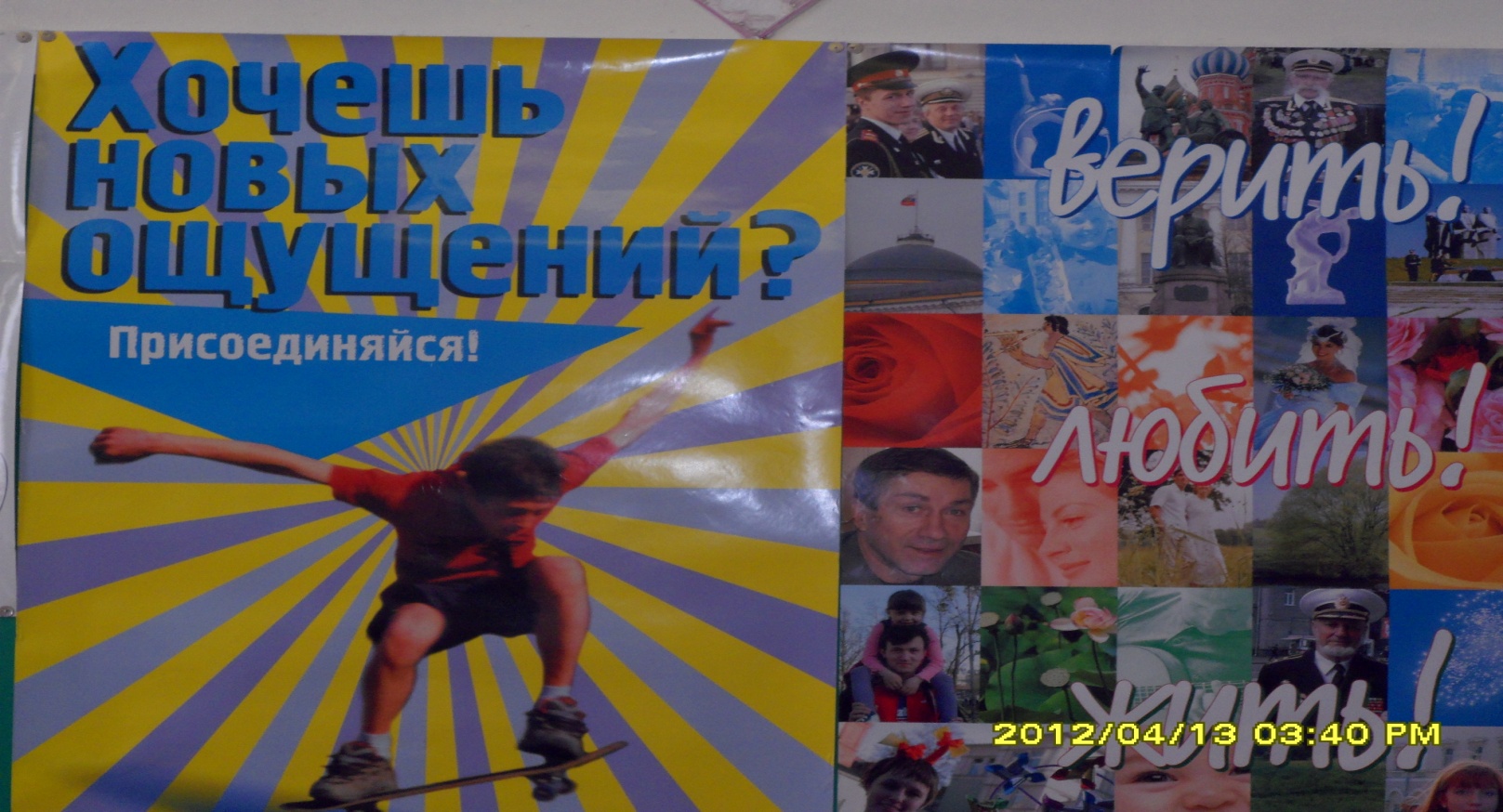 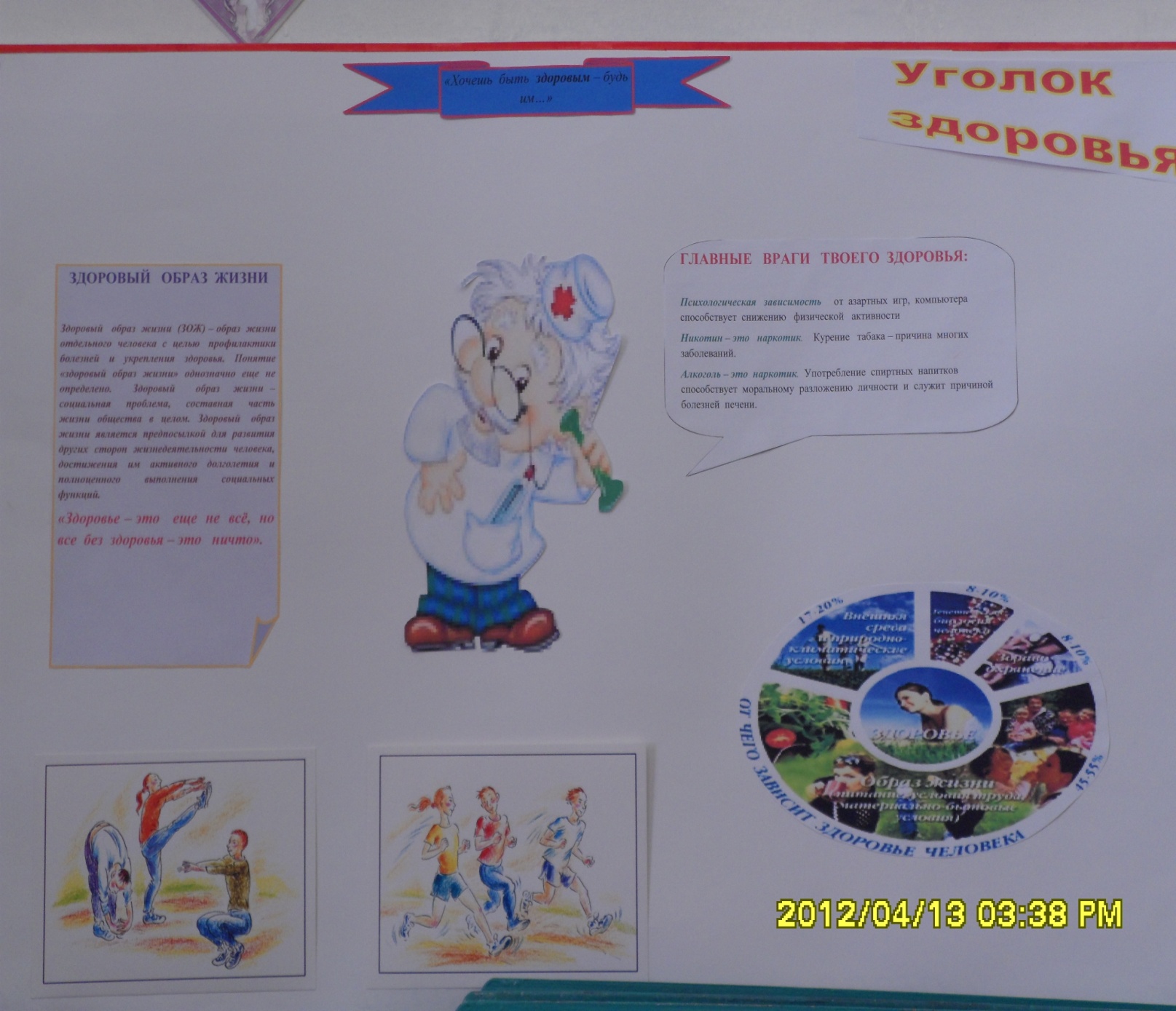 Стенгазета  «Хочешь быть  здоровым – будь  им …»